VYRÁBĚNÍ V SOU BLATNÁ 3. 6. 2015 						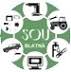 17. 6. 20153. a 17. 6. 2015 navštívili chlapci i děvčata z 8. ročníku Střední učiliště Blatná. Rozdělili se do dvou skupin a s přidělenými mistry odborného výcviku ze SOU se rozešli na dvě pracoviště. První skupina se zaměřila na práci s kovem. Mistr ukázal vzorové výrobky, které vyráběli učni, seznámil žáky s různými typy měřítek a způsobem jejich použití ve strojařině, jako příklad změřili tloušťku vlasu. Poté se začalo vyrábět. 3. června žáci 8. B vyráběli kovový věšáček. Měřili podle technického výkresu, vyřezali z plechu základní tvar a pak opracovávali pilníky a brusným papírem, ohýbali ve svěráku a průrazníkem vyrazili otvory pro upevnění. Na závěr výrobek označili raznicemi. 17. června žákyně z 8. A vyráběly stojánek na tužky. Postup byl podobný, práce o něco složitější, použily více nástrojů – např. akubrusku, vrták aj. Plechový díl přišroubovaly na dřevěný podstavec. Práce se všem vydařila a hotové výrobky si děti odnesly domů.Druhá skupina pracovala v elektrotechnické dílně. Chlapci se seznámili s funkcí tištěných spojů, naučili se pracovat s odpory a pájkou, připojili diody. Okamžik „O“ nastal, když byl k výrobku připojen zdroj – všem blikátko blikalo, což bylo znamením dobře odvedené práce. Blikátkem se můžou pochlubit i doma.Dopoledne v dílnách se všem líbilo, většina podobnou práci dělala poprvé a o to zajímavější jim připadala. Možná toto dopoledne ovlivní někoho při volbě povolání v příštím školním roce.							B. Posavádová, VP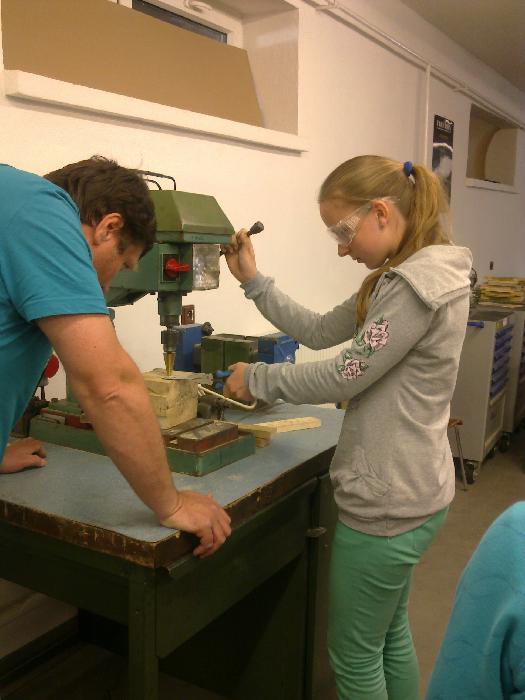 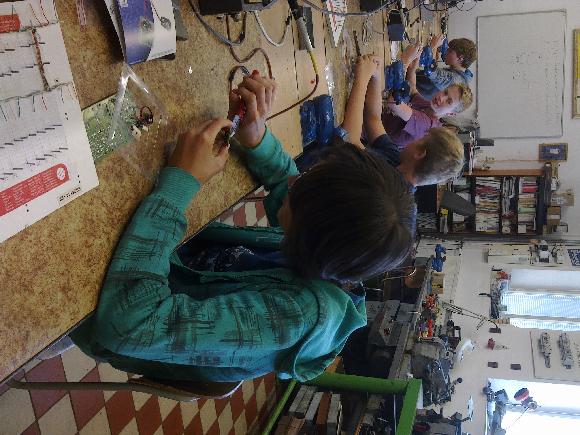 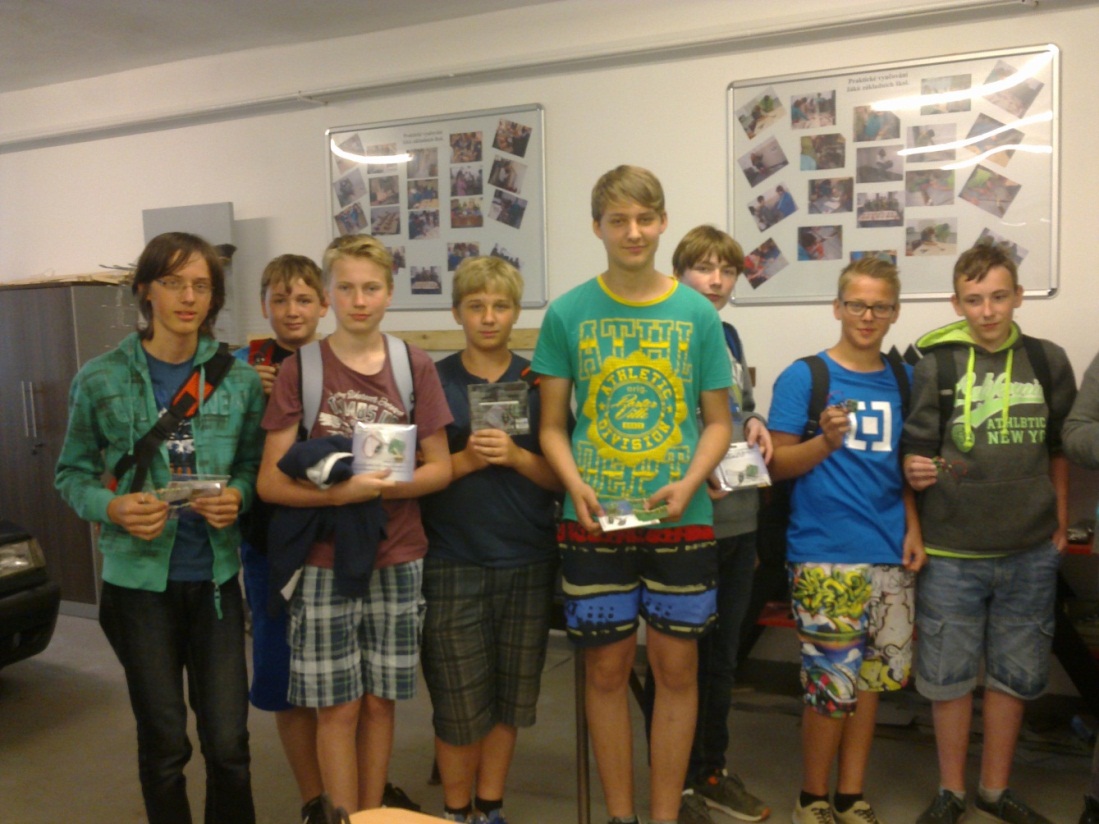 